Universität Würzburg 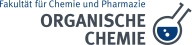 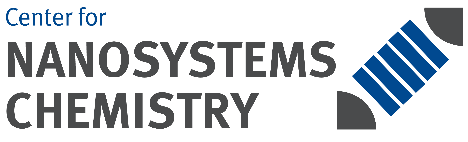 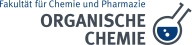 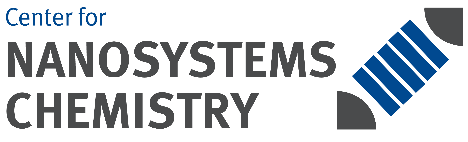 Bearbeitungsstand: 03/17Arbeitsbereich: Labor02.05.2017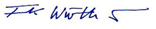 AnwendungsbereichAnwendungsbereichDiese Betriebsanweisung gilt für den Umgang mit Alkoholen.Gefahren für Mensch und UmweltGefahren für Mensch und Umwelt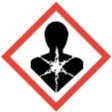 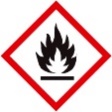 Bei Kontakt mit starken Oxidationsmitteln ist eine heftige Reaktion möglich.
Leichtentzündlich. tert.-Amylalkohol und tert.-Butanol sind außerdem gesundheitsschädlich beim Einatmen.

Alkohole, besonders Propanol, wirken als Dampf oder stärker als Flüssigkeit reizend auf Haut und insbesondere auf die Schleimhäute. Die Aufnahme in den Körper erfolgt durch Einatmen der Dämpfe, Resorption im Magen-Darm-Trakt nach Verschlucken und in wesentlich geringerem Ausmaß durch Resorption durch die Haut. Die im Allgemeinen gute Lipidlöslichkeit bedingt eine starke Wirkung auf das ZNS. Gefährlich ist die gleichzeitige Aufnahme von chlorierten Kohlenwasserstoffen, Methämoglobinbildner CS2 und verschiedenen Schwermetallen. Nach Inhalation oder oraler Aufnahme können Kopfschmerzen, Schläfrigkeit, Rauschzustände, Erbrechen, Bewusstseinstrübung oder Lähmungen auftreten. Danach Vollnarkose bzw. tiefes Koma. Gefahr der tödlichen Atemlähmung. 
Iso- und n- Propanol sind schwache Zellgifte, bei bestimmten Konzentrationen wirken sie aktivierend auf die Cholesterinesterase, bei höheren Konzentrationen hemmend.Schutzmaßnahmen und VerhaltensregelnSchutzmaßnahmen und Verhaltensregeln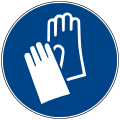 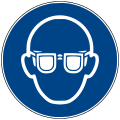 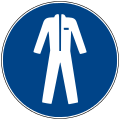 Von Zündquellen fernhalten.Augenschutz: Schutzbrille mit Seitenschutz und oberer Augenraumabdeckung tragen.Handschutz: Latex- oder Neopren-Schutzhandschuhe (nur als kurzzeitiger Spritzschutz).Hautschutz: schwerentflammbaren Kittel mit langen Ärmeln tragen.Verhalten im GefahrfallVerhalten im GefahrfallKleine Spritzer verdampfen lassen, größere Mengen mit Absorptionsmaterial (z.B. Rench-Rapid) aufnehmen.
Entstehungsbrände mit CO2-Löscher bekämpfen. Ggf. Saal räumen. Atemschutz: Kombinationsfilter ABEK.Verhalten bei Unfällen, Erste HilfeVerhalten bei Unfällen, Erste Hilfe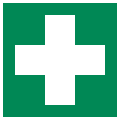 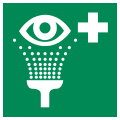 Nach Augenkontakt: Mindestens 15 Minuten bei geöffneter Lidspalte mit Wasser spülen. Augenarzt!Nach Hautkontakt: Mit Wasser und Seife abwaschen.Nach Einatmen: Frischluft, Arzt rufen!Nach Kleidungskontakt: Verschmutzte bzw. benetzte Kleidung sofort ausziehen. Notruf: 112                Ersthelfer:  Dr. Matthias StolteSachgerechte EntsorgungAls halogenfreie organische Lösemittel entsorgen.Abfälle in zugelassenen Transportbehältern des Entsorgers sammeln und bis zur Abgabe an einem sicheren Ort aufbewahren. Reaktive Stoffe in eine abgabe- und transportfähige unreaktive Form bringen; ggf. mit Universalbindemittel stabilisieren. Richtlinien des Entsorgers beachten. (Kontakt: Frau Rubens Tel. 84711).                  …………………………….                 Datum             ……………………………………….             Unterschrift Verantwortlicher